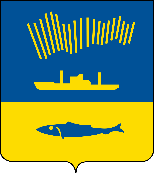 АДМИНИСТРАЦИЯ ГОРОДА МУРМАНСКАП О С Т А Н О В Л Е Н И Е ___________                                                                                                        № ____В соответствии с Федеральным законом от 28.12.2009 № 381-ФЗ                  «Об основах государственного регулирования торговой деятельности в Российской Федерации», Федеральным законом от 06.10.2003 № 131-ФЗ «Об общих принципах организации местного самоуправления в Российской Федерации», руководствуясь Уставом муниципального образования город Мурманск, протоколом рабочего совещания от 18.08.2020 № 1                                        п о с т а н о в л я ю: 1. Внести в порядок организации размещения нестационарных торговых объектов на территории муниципального образования город Мурманск, утверждённый постановлением администрации города Мурманска от 13.06.2013 № 1462 (в ред. постановлений от 19.09.2013 № 2460, от 05.06.2014 № 1748,             от 22.08.2014 № 2708, от 25.11.2014 № 3884, от 29.01.2016 № 194, от 01.11.2016 № 3316, от 26.12.2016 № 3959) следующие изменения:1.1. Пункт 3.4. раздела 3 изложить в новой редакции:«3.4. Субъект розничной торговли в месте размещения нестационарного торгового объекта обеспечивает его содержание в соответствии с санитарно-эпидемиологическими правилами и Правилами благоустройства территории муниципального образования город Мурманск, утверждёнными решением Совета депутатов города Мурманска от 27.10.2017 № 40-712.». 1.2. Абзац 4 раздела 4, абзац 3 раздела 5, исключить.1.3. Пункт 11.2 раздела 11 изложить в новой редакции:«11.2. Разрешение устанавливает право субъекта розничной торговли на размещение нестационарного торгового объекта определённого типа и ассортиментного перечня товаров и услуг в данном месте и на данной площади согласно Схеме размещения.».1.4. Пункт 11.3 раздела 11 изложить в новой редакции:«11.3. Субъект розничной торговли, желающий разместить нестационарный торговый объект по адресу, предусмотренному Схемой размещения (далее – Заявитель) направляет в Комитет следующий пакет документов:».1.5. Абзац 3 пункта 11.11 исключить.1.6. Пункт 11.12 раздела 11 изложить в новой редакции:«11.12. Разрешение не подлежит передаче иным лицам.». 1.7. Раздел 11 дополнить новым пунктом 11.15 следующего содержания:«11.15. Секретарь Комиссии за 14 календарных дней до даты окончания срока действия Разрешения уведомляет субъекта розничной торговли о необходимости освобождения земельного участка после окончания срока действия Разрешения.».1.8. Абзац 3 пункта 12.3 раздела 12 изложить в новой редакции:«- передача субъектом розничной торговли Разрешения иным лицам;». 1.9.  В абзаце 8 пункта 12.3 раздела 12 цифры «10.11» заменить цифрами «11.11».1.10. Пункт 12.4 раздела 12 изложить в новой редакции:«12.4. Комиссия рассматривает письменное заявление о прекращении действия Разрешения не позднее 30 календарных дней со дня регистрации письменного заявления. Секретарь Комиссии в срок не позднее 5 календарных дней со дня принятия Комиссией решения о прекращении действия Разрешения направляет Заявителю Уведомление о прекращении срока действия Разрешения на право размещения нестационарного торгового объекта на территории муниципального образования город Мурманск.В иных случаях, предусмотренных пунктом 12.3 Порядка, в случае принятия Комиссией решения о прекращении действия Разрешения, субъект розничной торговли информируется секретарем Комиссии в письменной форме в течение 5 календарных дней.».1.11. Пункт 12.5 раздела 12 изложить в новой редакции:«12.5. В течение 14 календарных дней со дня уведомления Заявителя о принятии Комиссией решения о прекращении действия Разрешения земельный участок подлежит освобождению от нестационарного торгового объекта силами и средствами субъекта розничной торговли.».2. Отделу информационно-технического обеспечения и защиты информации администрации города Мурманска (Кузьмин А.Н.) разместить настоящее постановление на официальном сайте администрации города Мурманска в сети Интернет.3. Редакции газеты «Вечерний Мурманск» (Хабаров В.А.)  опубликовать настоящее постановление.4. Настоящее постановление вступает в силу со дня официального опубликования.5. Контроль за выполнением настоящего постановления возложить на заместителя главы администрации города Мурманска Синякаева Р.Р. Глава администрации города Мурманска                                                                                Е.В. Никора